tarjetas de figuras 3DGonzalez, M. (2005). Rubiks revenge scrambled [Fotografía]. Wikimedia Commons. https://commons.wikimedia.org/wiki/File:Rubiks_revenge_scrambled.jpgPerpetual.fostering. (2021). Learning to count with Children’s Number Blocks – 51070634001 [Fotografía]. Wikimedia Commons. https://commons.wikimedia.org/wiki/File:Learning_to_count_with_Children%27s_Number_Blocks_-_51070634001.jpgChristianHeldt. (2007). Magic8Ball [Fotografía]. Wikimedia Commons. https://commons.wikimedia.org/wiki/File:Magic8ball.jpgHornM201. (2000). Umzugskarton [Fotografía]. Wikimedia Commons. https://commons.wikimedia.org/wiki/File:Umzugskarton.jpgAli, I. (2019). World Globe Map [Fotografía]. Wikimedia Commons. https://commons.wikimedia.org/wiki/File:World_Globe_Map.jpgReisio. (2006). Basketball [Fotografía]. Wikimedia Commons. https://commons.wikimedia.org/wiki/File:Basketball.pngEvan-Amos. (2012). Orange-Whole-&-Split [Fotografía]. Wikimedia Commons. https://commons.wikimedia.org/wiki/File:Orange-Whole-%26-Split.jpgLudwig & Ludwig. (1919). 1919 Ludwig New Inspiration Model bass drum [Fotografía]. Wikimedia Commons. https://commons.wikimedia.org/wiki/File:1919_Ludwig_New_Inspiration_Model_bass_drum.jpgVan Helsing, R. (2006). Wizard Hat [Fotografía]. Wikimedia Commons. https://commons.wikimedia.org/wiki/File:Wizard_Hat.jpgTwitter. (2014). Twemoji12 1f4e3 [Fotografía]. Wikimedia Commons. https://commons.wikimedia.org/wiki/File:Twemoji12_1f4e3.svgSturner, J. (2011). Virginia Pine - Scrub Pine cone (Pinus virginiana) along Crest Trail - Flickr - Jay Sturner [Fotografía]. Wikimedia Commons. https://commons.wikimedia.org/wiki/File:Virginia_Pine_-_Scrub_Pine_cone_%28Pinus_virginiana%29_along_Crest_Trail_-_Flickr_-_Jay_Sturner.jpgWotlarx. (2018). YK-JackLondon [Fotografía]. Wikimedia Commons. https://commons.wikimedia.org/wiki/File:YK-JackLondon.pngPaumier, G. (2010). Cheese at the SF Chronicle Wine competition Public tasting 2010-02-20 1 [Fotografía]. Wikimedia Commons. https://commons.wikimedia.org/wiki/File:Cheese_at_the_SF_Chronicle_Wine_competition_Public_tasting_2010-02-20_1.jpgViinamaki, S. (2017). Paper towel [Fotografía]. Wikimedia Commons. https://commons.wikimedia.org/wiki/File:Paper_towel.jpgPrayitno. (2009). Christmas Tree at the Grove (4159122936) [Fotografía]. Wikimedia Commons. https://commons.wikimedia.org/wiki/File:Christmas_Tree_at_the_Grove_%284159122936%29.jpgB Jonas. (2017). Batteries-a27-1 [Fotografía]. Wikimedia Commons. https://commons.wikimedia.org/wiki/File:Batteries-a27-1.jpgCrisco 1492. (2014). Christmas ornaments on an artificial tree, 2014-12-31 02 [Fotografía]. Wikimedia Commons. https://commons.wikimedia.org/wiki/File:Christmas_ornaments_on_an_artificial_tree,_2014-12-31_02.jpgFortin, P. (2012). Tee-pee géant sur le site traditionnel huron Onhoüa chetek8e, Wendake [Fotografía]. Wikimedia Commons. https://commons.wikimedia.org/wiki/File:Tee-pee_g%C3%A9ant_sur_le_site_traditionnel_huron_Onho%C3%BCa_chetek8e,_Wendake.jpgLucasbosch. (2012). Schott Duran Beaker low form 100ml [Fotografía]. Wikimedia Commons. https://commons.wikimedia.org/wiki/File:Schott_Duran_Beaker_low_form_100ml.jpgHorn, G. (2007). The ultimate green square^ - geograph.org.uk – 630462 [Fotografía]. Wikimedia Commons. https://commons.wikimedia.org/wiki/File:The_ultimate_green_square%5E_-_geograph.org.uk_-_630462.jpg  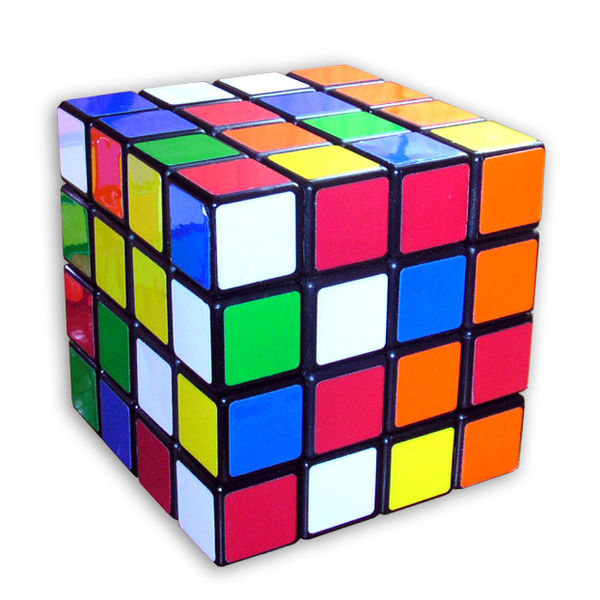 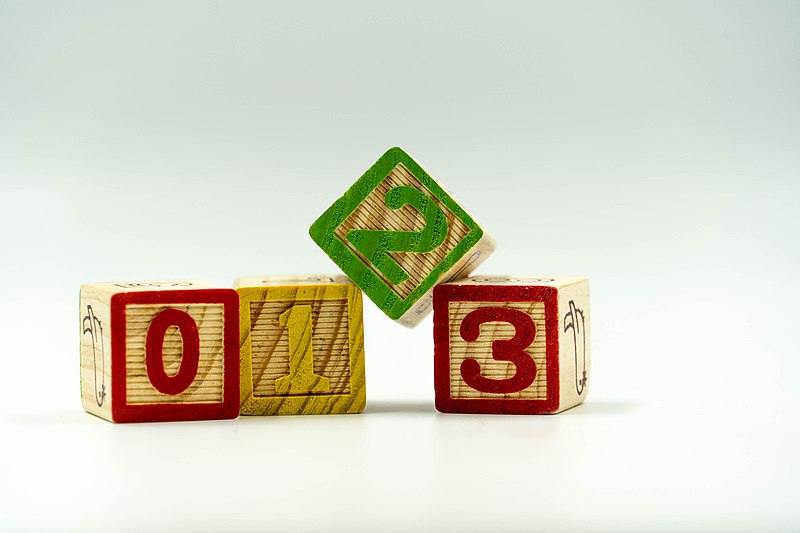 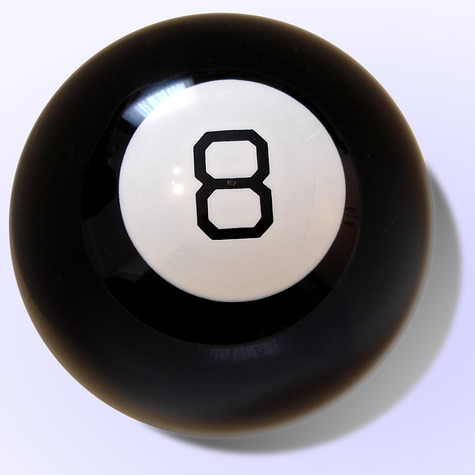 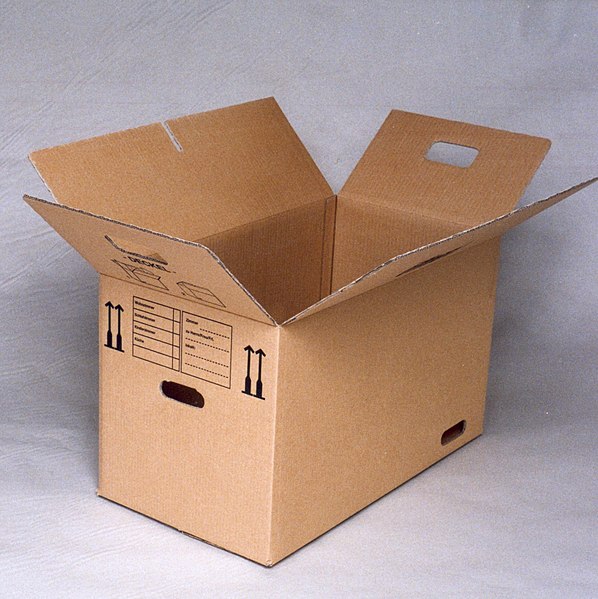 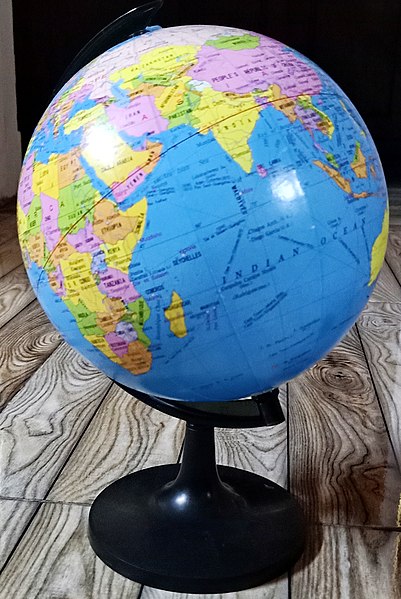 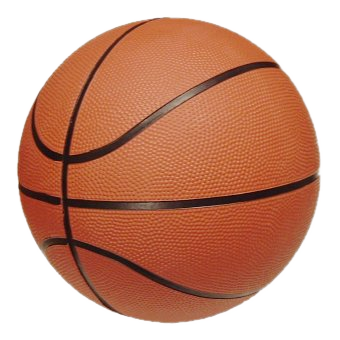 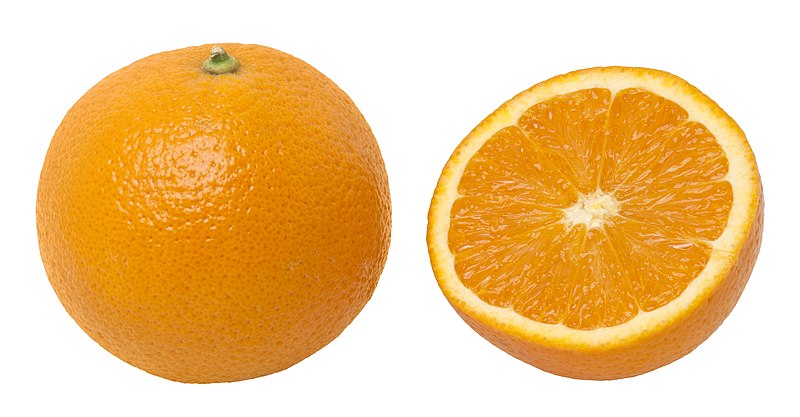 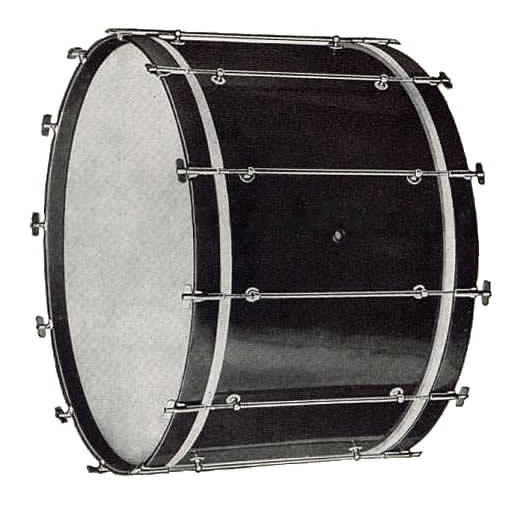 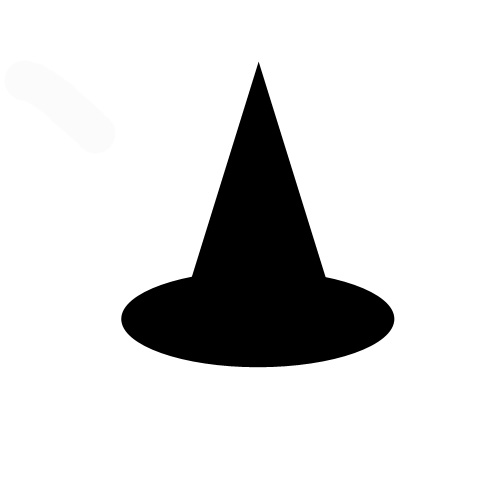 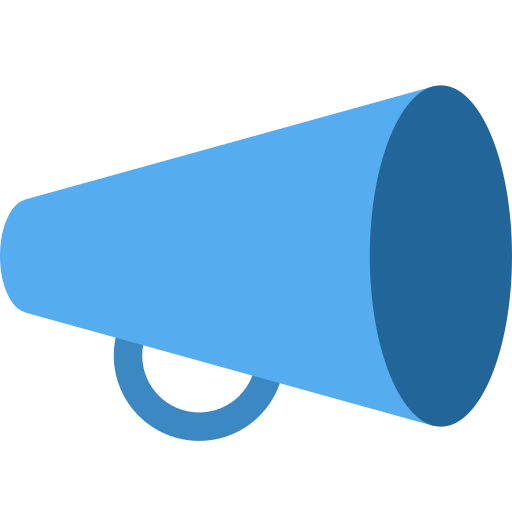 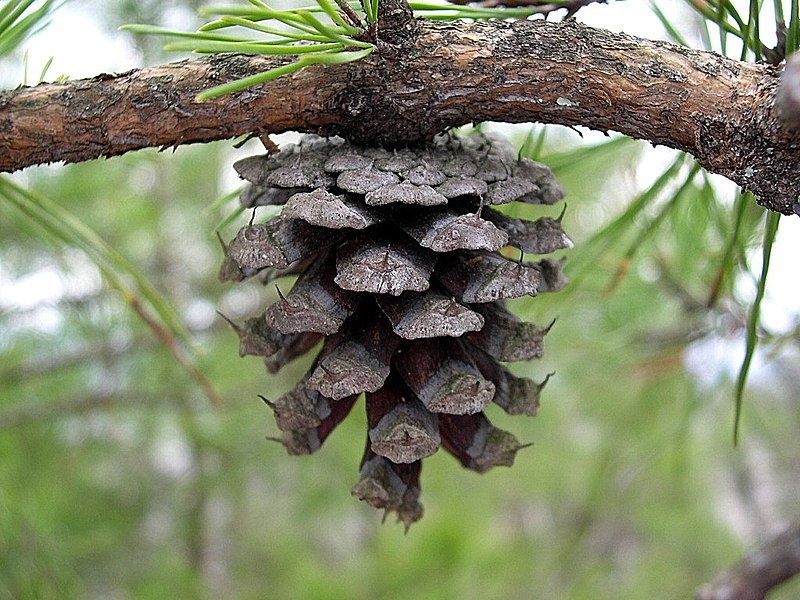 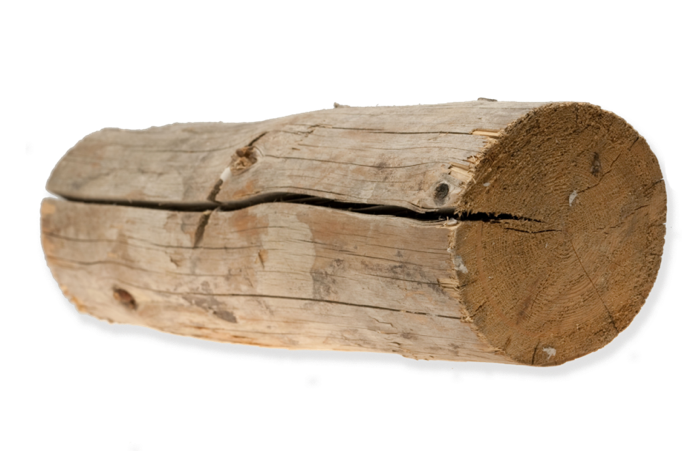 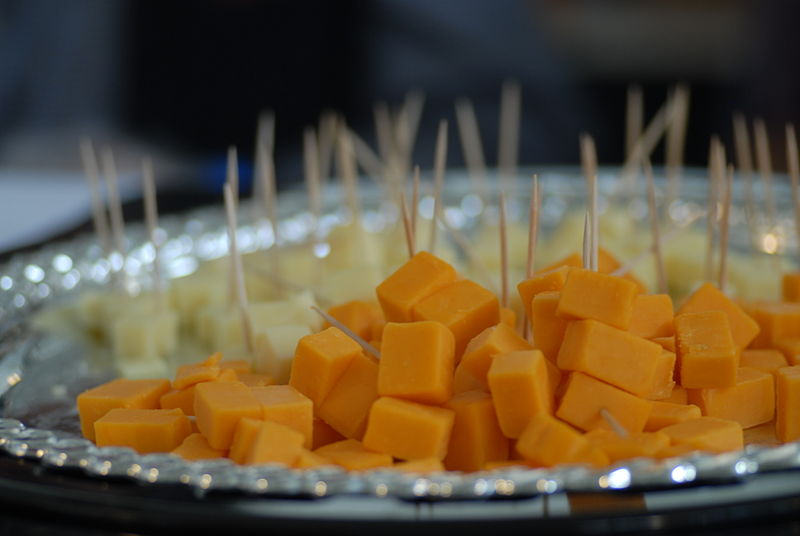 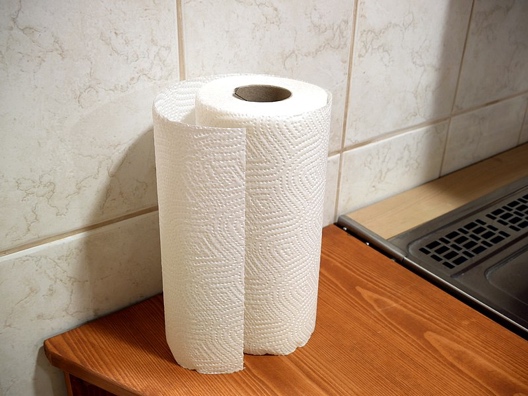 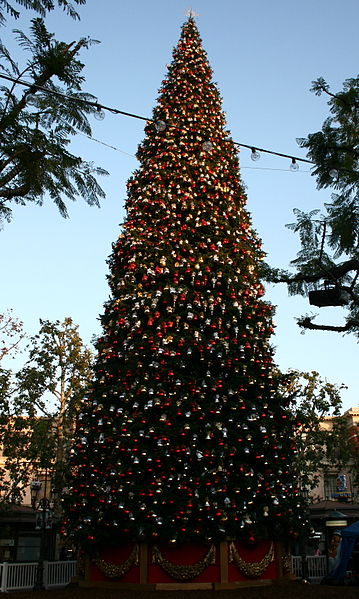 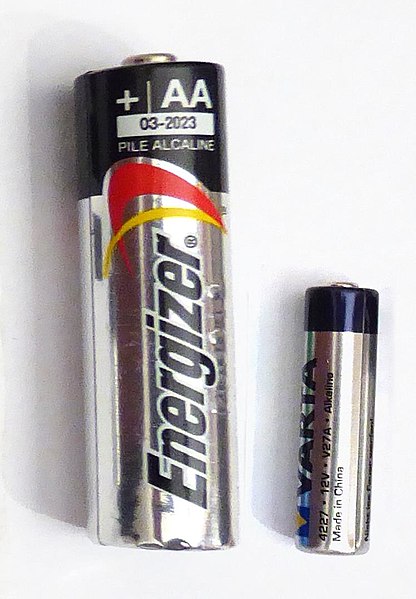 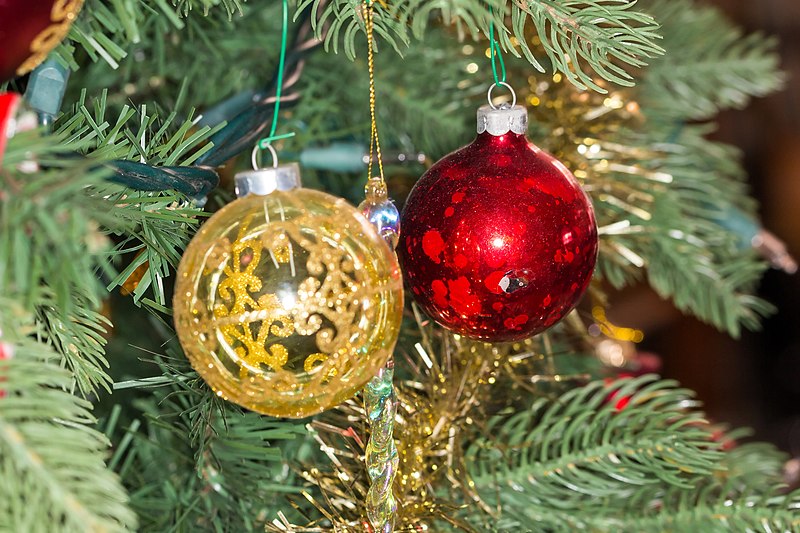 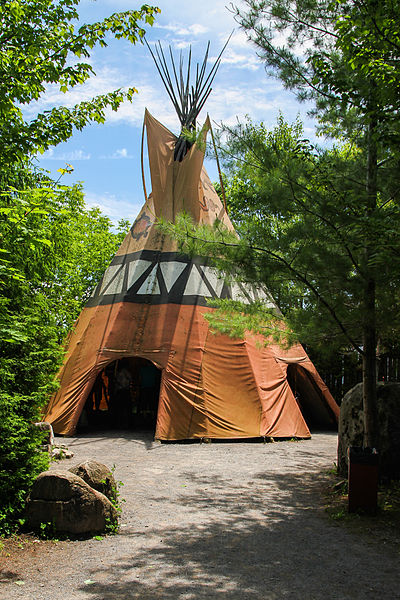 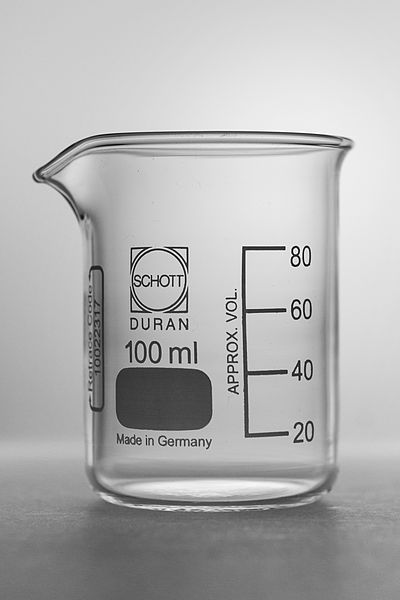 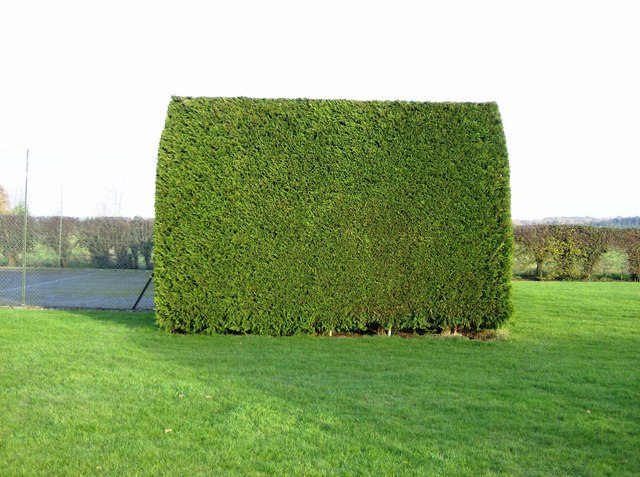 